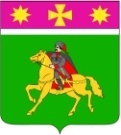 АДМИНИСТРАЦИЯ ПОЛТАВСКОГО СЕЛЬСКОГО ПОСЕЛЕНИЯКРАСНОАРМЕЙСКОГО  РАЙОНАП О С Т А Н О В Л Е Н И Еот  05.04.2019	                                                                                      №  106Об утверждении  плана мероприятий, направленных на противодействие (профилактику) коррупции в администрации Полтавского сельского поселения Красноармейского района В  соответствии с Федеральным  законом  от  25 декабря 2008 года           № 273-ФЗ «О противодействии коррупции»,  Законом Краснодарского края от 23 июля 2009 года № 1798- КЗ « О противодействии коррупции в Краснодарском крае, распоряжением  главы администрации (губернатора) Краснодарского края от 20 августа 20 августа 2018 ода № 219-р « О внесении изменений в некоторые правовые акты  главы администрации (губернатора) Краснодарского края:          1.Утвердить план мероприятий, направленных на противодействие (профилактику) коррупции в администрации Полтавского сельского поселения Красноармейского района (далее - план) (приложение).        2. Ответственным исполнителям  обеспечить исполнение плана в полном объеме в установленные сроки.         3. Общему отделу администрации Полтавского сельского поселения (Кузнецова) разместить отчет о выполнении плановых мероприятий до 1 февраля года, следующего за отчетным,  на официальном сайте администрации Полтавского сельского поселения www.poltavadm.ru в информационно-коммуникационной сети «Интернет».        4. Контроль за выполнением настоящего постановления оставляю за собой.       5. Постаеновление вступает  в силу со дня его подписания Глава Полтавского сельского поселенияКрасноармейского района                                                                    В.А. Побожий                              ПРИЛОЖЕНИЕ      УТВЕРЖДЕН	                                                                                  постановлением  администрации                                                                           Полтавского сельского поселения                                                         Красноармейского района                                                                           от  05.04.2019_ №  106ПЛАНмероприятий, направленных на противодействие (профилактику) коррупции в администрации Полтавском сельском поселении Красноармейского районаНачальник общего отделаадминистрации Полтавскогосельского поселенияКрасноармейского района 				            	                                                                   Л.М.Кузнецова N 
п/п Мероприятия Срок 
исполнения Срок 
исполнения Срок 
исполнения Ответственные 
исполнители 1. Оценка восприятия уровня коррупции и мониторинг коррупционных рисков 1. Оценка восприятия уровня коррупции и мониторинг коррупционных рисков 1. Оценка восприятия уровня коррупции и мониторинг коррупционных рисков 1. Оценка восприятия уровня коррупции и мониторинг коррупционных рисков 1. Оценка восприятия уровня коррупции и мониторинг коррупционных рисков 1. Оценка восприятия уровня коррупции и мониторинг коррупционных рисков 1.1Оценка восприятия  уровня  коррупции  в муниципальном образовании, размещение  их результатов в средствах массовой информации и на официальных  сайтах в информационно- коммуникационной сети «Интернет»ежегодноежегодноежегодноначальник  общего отдела 1.2Проведение мониторинга коррупционных рисков в администрации Полтавского сельского поселения Красноармейского районаежегодноежегодноежегодноначальник  общего отдела 1.3Внесение изменений в должностные инструкции  муниципальных служащих, проходящих службу на должностях, замещение которых связано с коррупционными рискамиЕжегодно, при необходимости, по итогам  мониторинга коррупционных рисковЕжегодно, при необходимости, по итогам  мониторинга коррупционных рисковЕжегодно, при необходимости, по итогам  мониторинга коррупционных рисковначальник  общего отдела 2. Противодействие коррупции в структурных  подразделениях администрации Полтавского сельского поселения. Повышение эффективности работы должностных лиц, ответственных за профилактику коррупционных и иных  правонарушений в администрации  2. Противодействие коррупции в структурных  подразделениях администрации Полтавского сельского поселения. Повышение эффективности работы должностных лиц, ответственных за профилактику коррупционных и иных  правонарушений в администрации  2. Противодействие коррупции в структурных  подразделениях администрации Полтавского сельского поселения. Повышение эффективности работы должностных лиц, ответственных за профилактику коррупционных и иных  правонарушений в администрации  2. Противодействие коррупции в структурных  подразделениях администрации Полтавского сельского поселения. Повышение эффективности работы должностных лиц, ответственных за профилактику коррупционных и иных  правонарушений в администрации  2. Противодействие коррупции в структурных  подразделениях администрации Полтавского сельского поселения. Повышение эффективности работы должностных лиц, ответственных за профилактику коррупционных и иных  правонарушений в администрации  2. Противодействие коррупции в структурных  подразделениях администрации Полтавского сельского поселения. Повышение эффективности работы должностных лиц, ответственных за профилактику коррупционных и иных  правонарушений в администрации  2.1 Организация повышения квалификации  муниципальных служащих, в должностные обязанности которых входит участие в противодействие коррупциив течение годав течение годав течение годаначальник  общего отдела 2.2Организация обучения  муниципальных служащих, впервые поступивших на муниципальную службу, по образовательным программам  в области противодействия коррупциив течение годав течение годав течение годаначальник  общего отдела 2.3Обеспечение использования всеми лицами, претендующими на замещение должностей или замещающими должности, осуществление полномочий по которым влечет за собой обязанность представлять сведения о своих доходах, расходах, об имуществе и обязательствах имущественного характера, о доходах, расходах, об имуществе и обязательствах имущественного характера своих супругов и несовершеннолетних детей, при заполнении справок о доходах, расходах, об имуществе и обязательствах имущественного характера специального программного обеспечения "Справки БК"в течение годав течение годав течение годаначальник  общего отдела 2.4Анализ сведений о доходах, об имуществе и обязательствах имущественного характера, представленных гражданами, претендующими на замещение должностей муниципальной службы, муниципальными служащими, руководителями подведомственных местным органам власти организацийв течение годав течение годав течение годаначальник  общего отдела 2.5Проведение проверок достоверности и полноты сведений о доходах, об имуществе и обязательствах имущественного характера, представляемых гражданами, претендующими на замещение должностей муниципальной службыв течение годав течение годав течение годаначальник  общего отдела 2.6Проведение проверок по случаям несоблюдения муниципальными служащими запретов, ограничений и неисполнения обязанностей, установленных в целях противодействия коррупции, в том числе проверок достоверности и полноты представляемых ими сведений о доходах, об имуществе и обязательствах имущественного характерав течение годав течение годав течение годаначальник  общего отдела 2.7Контроль за соблюдением лицами, замещающими должности муниципальной службы, требований законодательства Российской Федерации о противодействии коррупции, касающихся предотвращения и урегулирования конфликта интересов, в том числе за привлечением таких лиц к ответственности в случае их несоблюденияв течение годав течение годав течение годаюрисконсульт, общий отдел, руководители структурных подразделений 2.8Организация работы по рассмотрению уведомлений муниципальных служащих о факте обращения в целях склонения к совершению коррупционных правонарушенийначальник  общего отдела 2.9Осуществление контроля исполнения муниципальными служащими обязанности по предварительному уведомлению представителя нанимателя о выполнении иной оплачиваемой работыв течение годав течение годав течение годаначальник  общего отдела 2.10Мониторинг исполнения установленного порядка сообщения муниципальными служащими о получении подарка в связи с их должностным положением или исполнением ими должностных обязанностейв течение годав течение годав течение годаначальник  общего отдела 2.11Повышение эффективности кадровой работы в части ведения личных дел лиц, замещающих муниципальные должности и должности муниципальной службы, в том числе контроля за актуализацией сведений, содержащихся в анкетах, представляемых при назначении на указанные должности и поступлении на такую службув течение годав течение годав течение годаначальник  общего отдела 2.12Осуществление с участием общественных объединений, уставной задачей которых является участие в противодействии коррупции, и других институтов гражданского общества комплекса организационных, разъяснительных и иных мер по соблюдению муниципальными служащими ограничений и запретов, а также по исполнению ими обязанностей, установленных в целях противодействия коррупциив течение годав течение годав течение годаначальник  общего отдела2.13Информирование муниципальных служащих о требованиях законодательства Российской Федерации о противодействии коррупции и его изменениях, формирование антикоррупционного поведенияв течение годав течение годав течение годаюрисконсульт, начальник  общего отдела2.14Проведение в установленном порядке антикоррупционной экспертизы проектов муниципальных нормативных правовых актовв течение годав течение годав течение годаюрисконсульт2.15Проведение в установленном порядке мониторинга правоприменения муниципальных нормативных правовых актовв течение годав течение годав течение годаюрисконсульт2.16Принятие (издание), изменение или признание утратившими силу (отмена) муниципальных нормативных правовых актов, направленных на устранение нарушений, выявленных при мониторинге правопримененияв течение года (по итогам реализации пункта 4.2.15)в течение года (по итогам реализации пункта 4.2.15)в течение года (по итогам реализации пункта 4.2.15)юрисконсульт2.17Обеспечение рассмотрения  вопросов правоприменительной практики по результатам  вступивших в законную силу  решений судов, арбитражных  судов  о признании  недействительными ненормативных правовых актов, незаконными решения решений и действий (бездействия)  органов  местного самоуправления муниципальных образований Краснодарского края и их должностных лиц в целях  выработки и принятия мер по предупреждению и устранению причин выявленных нарушенийв течение годав течение годав течение годаначальник  общего отдела, юрисконсульт2.18Обеспечение регулярной деятельности комиссии  по соблюдению требований к служебному поведению муниципальных служащих, замещающих должности муниципальной службы администрации  Полтавского сельского поселения Красноармейского района и урегулированию конфликта интересов»ежеквартальноежеквартальноежеквартальноначальник  общего отдела3. Совершенствование процедур определения поставщиков (подрядчиков, исполнителей) для поставки товаров (выполнения работ, оказанию услуг) для обеспечения муниципальных нужд 3. Совершенствование процедур определения поставщиков (подрядчиков, исполнителей) для поставки товаров (выполнения работ, оказанию услуг) для обеспечения муниципальных нужд 3. Совершенствование процедур определения поставщиков (подрядчиков, исполнителей) для поставки товаров (выполнения работ, оказанию услуг) для обеспечения муниципальных нужд 3. Совершенствование процедур определения поставщиков (подрядчиков, исполнителей) для поставки товаров (выполнения работ, оказанию услуг) для обеспечения муниципальных нужд 3. Совершенствование процедур определения поставщиков (подрядчиков, исполнителей) для поставки товаров (выполнения работ, оказанию услуг) для обеспечения муниципальных нужд 3. Совершенствование процедур определения поставщиков (подрядчиков, исполнителей) для поставки товаров (выполнения работ, оказанию услуг) для обеспечения муниципальных нужд 3.1 Совершенствование процедур определения поставщиков (подрядчиков, исполнителей) для поставки товаров (выполнения работ, оказанию услуг) для обеспечения муниципальных нужд с соблюдением основного критерия исполнения муниципального контракта - минимальной цены поставщика (подрядчика, исполнителя) - при соблюдении требования качества продукции и сроков поставки товаров (выполнения работ, оказания услуг) Совершенствование процедур определения поставщиков (подрядчиков, исполнителей) для поставки товаров (выполнения работ, оказанию услуг) для обеспечения муниципальных нужд с соблюдением основного критерия исполнения муниципального контракта - минимальной цены поставщика (подрядчика, исполнителя) - при соблюдении требования качества продукции и сроков поставки товаров (выполнения работ, оказания услуг) Совершенствование процедур определения поставщиков (подрядчиков, исполнителей) для поставки товаров (выполнения работ, оказанию услуг) для обеспечения муниципальных нужд с соблюдением основного критерия исполнения муниципального контракта - минимальной цены поставщика (подрядчика, исполнителя) - при соблюдении требования качества продукции и сроков поставки товаров (выполнения работ, оказания услуг) в течение годаглавный специалист отдела по доходам и управлению муниципальным имуществом3.2 Рассмотрение жалоб участников закупок и осуществление контроля за соблюдением требований законодательства заказчиками в сфере закупок товаров (работ, услуг) для обеспечения муниципальных нужд Рассмотрение жалоб участников закупок и осуществление контроля за соблюдением требований законодательства заказчиками в сфере закупок товаров (работ, услуг) для обеспечения муниципальных нужд Рассмотрение жалоб участников закупок и осуществление контроля за соблюдением требований законодательства заказчиками в сфере закупок товаров (работ, услуг) для обеспечения муниципальных нужд по мере поступления жалобглавный специалист отдела по доходам и управлению муниципальным имуществом3.3 Организация проведения работы по профессиональной подготовке, повышению квалификации, текущему контролю уровня профессиональной подготовки сотрудников, занятых в сфере закупок для обеспечения муниципальных нужд Организация проведения работы по профессиональной подготовке, повышению квалификации, текущему контролю уровня профессиональной подготовки сотрудников, занятых в сфере закупок для обеспечения муниципальных нужд Организация проведения работы по профессиональной подготовке, повышению квалификации, текущему контролю уровня профессиональной подготовки сотрудников, занятых в сфере закупок для обеспечения муниципальных нужд в течение 
года начальник  общего отдела 3.4Соблюдение сроков размещения в ЕИС извещений, документации, протоколов, сроков заключения контрактов, размещения информации о заключенных контрактов и их исполненииСоблюдение сроков размещения в ЕИС извещений, документации, протоколов, сроков заключения контрактов, размещения информации о заключенных контрактов и их исполненииСоблюдение сроков размещения в ЕИС извещений, документации, протоколов, сроков заключения контрактов, размещения информации о заключенных контрактов и их исполнениив течение годаглавный специалист отдела по доходам и управлению муниципальным имуществом3.5Мониторинг и выявление коррупционных рисков, в том числе причин и условий коррупции, в деятельности в сфере закупок для обеспечения муниципальных нужд администрации Полтавского сельского поселения Мониторинг и выявление коррупционных рисков, в том числе причин и условий коррупции, в деятельности в сфере закупок для обеспечения муниципальных нужд администрации Полтавского сельского поселения Мониторинг и выявление коррупционных рисков, в том числе причин и условий коррупции, в деятельности в сфере закупок для обеспечения муниципальных нужд администрации Полтавского сельского поселения в течение годаглавный специалист отдела по доходам и управлению муниципальным имуществом4. Предупреждение и пресечение фактов коррупционных проявлений в сфере земельных отношений4. Предупреждение и пресечение фактов коррупционных проявлений в сфере земельных отношений4. Предупреждение и пресечение фактов коррупционных проявлений в сфере земельных отношений4. Предупреждение и пресечение фактов коррупционных проявлений в сфере земельных отношений4. Предупреждение и пресечение фактов коррупционных проявлений в сфере земельных отношений4. Предупреждение и пресечение фактов коррупционных проявлений в сфере земельных отношений4.1Анализ заявлений и обращений  граждан на предмет наличия в них информации о фактах коррупции  со стороны муниципальных служащих, наделенных полномочиями по участию в предоставлении  земельных участков, находящихся в муниципальной собственности Анализ заявлений и обращений  граждан на предмет наличия в них информации о фактах коррупции  со стороны муниципальных служащих, наделенных полномочиями по участию в предоставлении  земельных участков, находящихся в муниципальной собственности в течение годав течение годаначальник  общего отдела4.2Размещение в установленном законодательстве порядке в СМИ информации о фактах привлечения к ответственности должностных лиц и  муниципальных служащих, наделенных полномочиями по участию в предоставлении земельных участков, за правонарушения, связанные использованием служебного положения при предоставлении земельных участковРазмещение в установленном законодательстве порядке в СМИ информации о фактах привлечения к ответственности должностных лиц и  муниципальных служащих, наделенных полномочиями по участию в предоставлении земельных участков, за правонарушения, связанные использованием служебного положения при предоставлении земельных участковпри выявлении фактовпри выявлении фактовинженер по землеустройству4.3Проведение социологических исследований на предмет восприятия уровня коррупции в сфере распоряжения земельными участками и публикации результатов исследованийПроведение социологических исследований на предмет восприятия уровня коррупции в сфере распоряжения земельными участками и публикации результатов исследованийне менее одного раза в годне менее одного раза в годначальник  общего отдела 4.4Организация мероприятий по информированию населения о доступности оказания услуг в сфере  предоставления земельных участков, находящихся в муниципальной собственностиОрганизация мероприятий по информированию населения о доступности оказания услуг в сфере  предоставления земельных участков, находящихся в муниципальной собственностив течение годав течение годаинженер по землеустройству4.5Проведение иных мероприятий по предупреждению коррупционных проявлений в данной сфере (проверка выполнения условий договоров, исполнения административных регламентов и др.)Проведение иных мероприятий по предупреждению коррупционных проявлений в данной сфере (проверка выполнения условий договоров, исполнения административных регламентов и др.)в течение годав течение годаинженер по землеустройству,юрисконсульт, начальник  общего отдела5. Совершенствование взаимодействия органов местного самоуправления муниципального образования Полтавское сельское  поселение Красноармейского района со средствами массовой информации, населением и институтами гражданского общества по вопросам противодействия коррупции5. Совершенствование взаимодействия органов местного самоуправления муниципального образования Полтавское сельское  поселение Красноармейского района со средствами массовой информации, населением и институтами гражданского общества по вопросам противодействия коррупции5. Совершенствование взаимодействия органов местного самоуправления муниципального образования Полтавское сельское  поселение Красноармейского района со средствами массовой информации, населением и институтами гражданского общества по вопросам противодействия коррупции5. Совершенствование взаимодействия органов местного самоуправления муниципального образования Полтавское сельское  поселение Красноармейского района со средствами массовой информации, населением и институтами гражданского общества по вопросам противодействия коррупции5. Совершенствование взаимодействия органов местного самоуправления муниципального образования Полтавское сельское  поселение Красноармейского района со средствами массовой информации, населением и институтами гражданского общества по вопросам противодействия коррупции5. Совершенствование взаимодействия органов местного самоуправления муниципального образования Полтавское сельское  поселение Красноармейского района со средствами массовой информации, населением и институтами гражданского общества по вопросам противодействия коррупции5.1Обеспечение взаимодействия органов местного самоуправления муниципального образования Полтавское сельское  поселение Красноармейского района со средствами массовой информации в сфере противодействия коррупции, в том числе освещение проводимых в муниципальных образованиях мер по противодействию коррупцииОбеспечение взаимодействия органов местного самоуправления муниципального образования Полтавское сельское  поселение Красноармейского района со средствами массовой информации в сфере противодействия коррупции, в том числе освещение проводимых в муниципальных образованиях мер по противодействию коррупциив течение годав течение годаначальник  общего отдела 5.2Организация проведения  администрацией Полтавского сельского поселения мероприятий антикоррупционной направленности, в том числе с участием общественности (пресс-конференции, семинары, встречи по вопросам противодействия коррупции, распространение наглядной агитации)Организация проведения  администрацией Полтавского сельского поселения мероприятий антикоррупционной направленности, в том числе с участием общественности (пресс-конференции, семинары, встречи по вопросам противодействия коррупции, распространение наглядной агитации)в течение годав течение годаначальник  общего отдела 5.3Активизация работы по противодействию коррупции с привлечением общественного совета муниципального образования, представителей институтов гражданского обществаАктивизация работы по противодействию коррупции с привлечением общественного совета муниципального образования, представителей институтов гражданского обществав течение годав течение годаначальник  общего отдела 5.4Размещение  информации о деятельности  органов местного самоуправления, а также муниципальных  правовых актов, в том числе нормативно-правовых, на официальном сайте администрации в информационно- коммуникационной сети «Интернет»Размещение  информации о деятельности  органов местного самоуправления, а также муниципальных  правовых актов, в том числе нормативно-правовых, на официальном сайте администрации в информационно- коммуникационной сети «Интернет»в течение годав течение годаначальник  общего отдела, юрисконсульт 5.5Проведение социологического исследования путем опроса населения  для оценки уровня коррупции в органе местного самоуправления Полтавского сельского поселения и по результатам этого исследования принять необходимые меры по совершенствованию работы по противодействию коррупцииПроведение социологического исследования путем опроса населения  для оценки уровня коррупции в органе местного самоуправления Полтавского сельского поселения и по результатам этого исследования принять необходимые меры по совершенствованию работы по противодействию коррупциив течение годав течение годаначальник  общего отдела 5.6Обеспечение взаимодействия органов местного самоуправления муниципального образования Полтавское сельское  поселение Красноармейского района со средствами массовой информации в сфере противодействия коррупции, в том числе освещение проводимых в муниципальных образованиях мер по противодействию коррупцииОбеспечение взаимодействия органов местного самоуправления муниципального образования Полтавское сельское  поселение Красноармейского района со средствами массовой информации в сфере противодействия коррупции, в том числе освещение проводимых в муниципальных образованиях мер по противодействию коррупциив течение годав течение годаначальник  общего отдела 